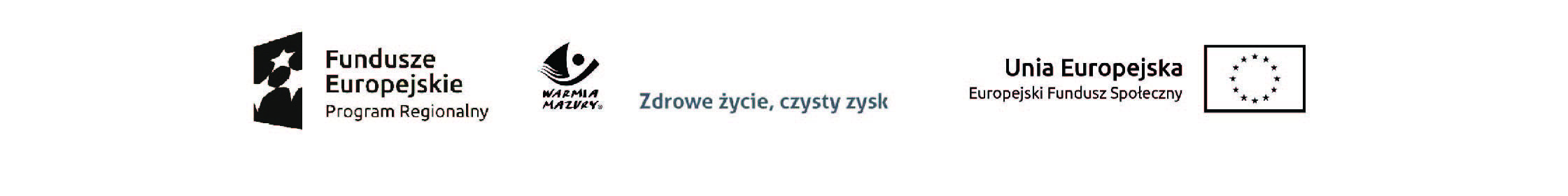 ZS1FIN.271.6.2017						  Szczytno, dnia 10.10.2017 r.ZAWIADOMIENIE O WYBORZE OFERTYPowiat Szczycieński w imieniu, którego działa: Zespół Szkół Nr 1 im. Stanisława Staszica w Szczytnie, ul. Mickiewicza 10, 12-100 Szczytno,  w związku z ogłoszeniem o zamówieniu  na usługi społeczne i inne szczególne usługi o wartości zamówienia poniżej wyrażonej w złotych równowartości kwoty 750 000 euro, o której mowa w art. 138o ustawy z dnia 29 stycznia 2004 r. Prawo zamówień publicznych (Dz. U. z 2015 r. poz. 2164 z późn. zm.). z dnia 29.09.2017 r., informuje o wyborze oferty na: Usługę przeprowadzenia studiów podyplomowych w ramach projektu „Kształcimy dla rynku pracy” współfinansowanego przez Unię Europejską ze środków Europejskiego Funduszu Społecznego w ramach Regionalnego Programu Operacyjnego Województwa Warmińsko-Mazurskiego na lata 2014-2020, Oś Priorytetowa : Kadry dla gospodarki, Działanie : Rozwój kształcenia i szkolenia zawodowegoZłożono ofert: 1Wyższa Szkoła Informatyki i Zarządzania im. Prof. Tadeusza                       Kotarbińskiegoul. Artyleryjska 3f10-165 OlsztynW celu realizacji części:  5Wykluczono wykonawców: 0Odrzucono ofert: 0 Złożono ofert po terminie składania ofert : 1Streszczenie i porównanie złożonych ofert:Wybrano następującą ofertę:Oferta nr 1.	Wyższa Szkoła Informatyki i Zarządzania im. Prof. Tadeusza Kotarbińskiegoul. Artyleryjska 3f10-165 OlsztynW celu realizacji części: 5Uzasadnienie wyboru: Wykonawca przedłożył ofertę nie podlegającą odrzuceniu, o najniższej cenie.Lp.WykonawcaCena część 1 Cena część 2Cena część 3Cena  część 4Cena część  5Cena część  6Cena cześć 7Cena część 8Cena część 91Wyższa Szkoła Informatyki i Zarządzania im. Prof. T. Kotarbińskiego ul. Artyleryjska 3f10-165 Olsztyn ---------------------------2430 zł------------------------